22 травня світова спільнота відзначає Міжнародний день біорізноманіття, проголошений Генеральною Асамблеєю Організацій Об’єднаних націй у 2000 році на честь прийняття 22 травня 1992 року Конвенції про біорізноманіття.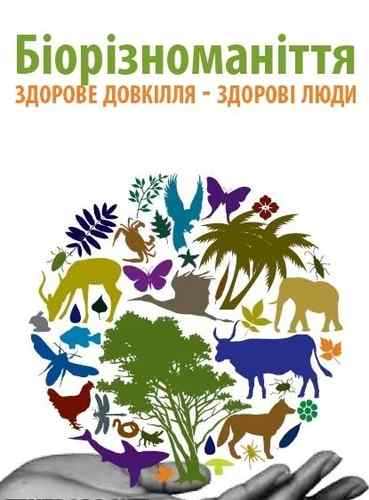 	У поточному році темою відзначення Міжнародного дня біорізноманіття є відзначення 25-річчя набрання чинності Конвенцією про біорізноманіття. 	Під поняттям «біорізноманіття» розуміють сукупність усіх видів живих організмів  (від бактерій до ссавців), невід’ємною частиною яких є людина. Основною метою Конвенції є збереження біологічного різноманіття  на генетичному, видовому  екосистемному рівнях. Верховна Рада України ратифікувала Конвенцію 29 листопада 1994 року, а також ухвалила ряд законів щодо ратифікації, приєднання та виконання інших міжнародних договорів обов’язкового та необов’язкового характеру, що регулюють питання збереження та використання біологічного і ландшафтного різноманіття. На національному рівні координацію реалізації положень законів та відповідних програм здійснює Національна Комісія з питань збереження біорізноманіття та Міністерство екології та природних ресурсів України.Відзначення Міжнародного дня біологічного різноманіття– це привід ще раз згадати про необхідність збереження біорізноманіття та усвідомити відповідальність кожної людини за збереження цієї дорогоцінної спадщини для нинішніх та прийдешніх поколінь.Із метою збереження територій та об’єктів природно-заповідного фонду Кремінського району проводяться необхідні заходи. Відтак, загальна площа державного підприємства «Кремінське лісомисливське господарство» складає – 42,6 тис.га, в т.ч. лісових земель – 40,3 тис.га, з них вкритих лісом – 33,6 тис.га, не вкритих лісом – 6,7 тис.га.	Фонд лісовідновлення складає 526,1 га, в т.ч. шляхом створення лісових культур – 466,4 га, природного поновлення – 59,7 га. Плановий річний обсяг лісовідновлення складає 175 га.На території державного підприємства «Кремінське лісомисливське господарство» розташовано 9 територій природно-заповідного фонду, загальною площею 4246 тис.га, з яких 4 заповідних урочища місцевого значення («Дубовий гай», «Білоусова садка», «Сіточне», «Хрящуваха»), заповідне урочище державного значення «Широке»,  ботанічний заказник державного значення «Сафоново», ботанічний заказник місцевого значення «Серебрянський», гідрологічний заказник місцевого значення «Кремінські каптажі» та зоологічний заказник місцевого значення «Жеребець».З метою розширення мережі заповідного фонду Луганським обласним управлінням екології та природних ресурсів у 2017 році було підготовлено відповідні проекти створення територій природно-заповідного фонду місцевого значення в Кремінському районі, які затверджені розпорядженнями голови обласної держадміністрації: оголошено гідрологічними пам’ятками природи місцевого значення  «Новокраснянські джерела» (0,1000 га  Новокраснянська сільська рада) та «Лісова прохолода» (0,1000 га.  Новомикільська сільська рада).Кремінська районна державна адміністрація закликає усіх шанобливо ставитися до навколишнього природного середовища, берегти усе, чим природа щиро нас обдарувала.Відділ підприємництва і торгівлі Кремінської райдержадміністрації